«ΕΠΕΞΕΡΓΑΣΙΑ ΒΙΝΤΕΟ ΚΑΙ ΗΧΟΥ» (ΕΡΓΑΣΤΗΡΙΟ)Άσκηση μοντάζ. Σε αντιστοιχία με το πείραμα Kuleshov δημιούργησε τρεις (3) αλληλουχίες διαφορετικών νοημάτων συνδέοντας μία εικόνα με τρεις διαφορετικές, παράγοντας τρία διαφορετικά νοήματα. Πείραμα Κουλέσοφ: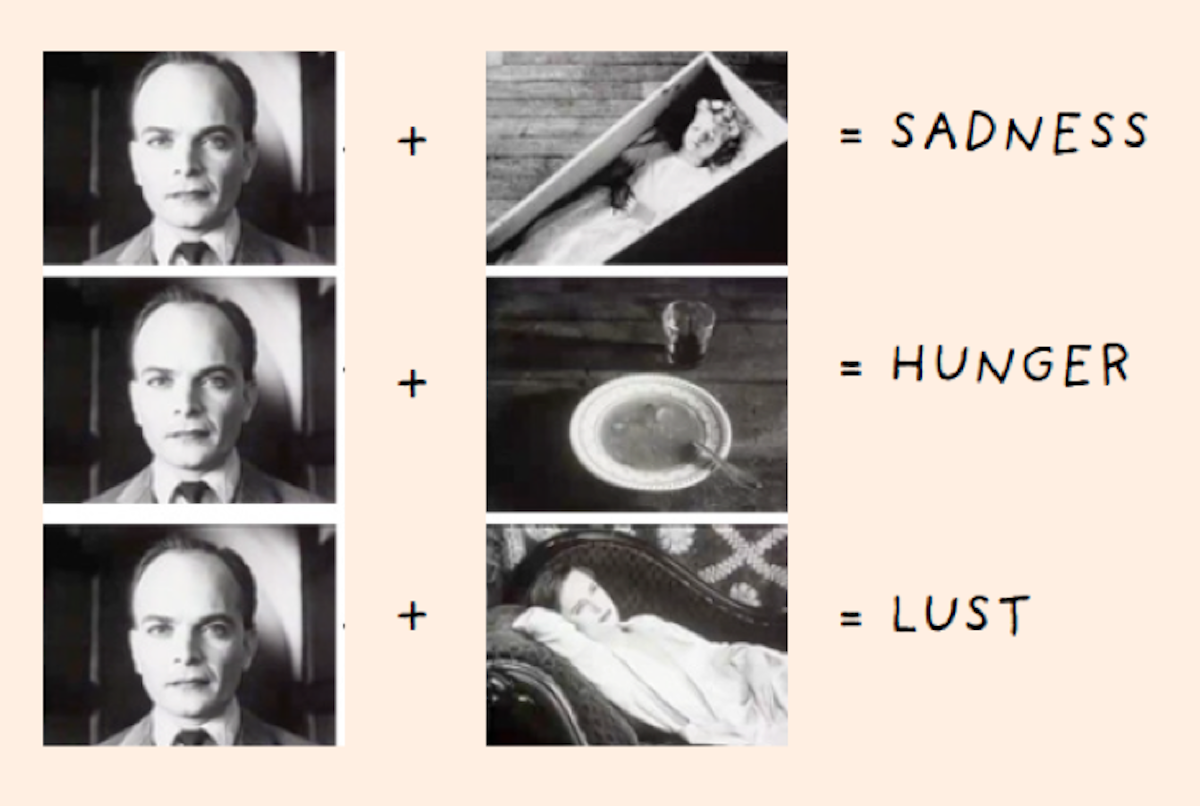 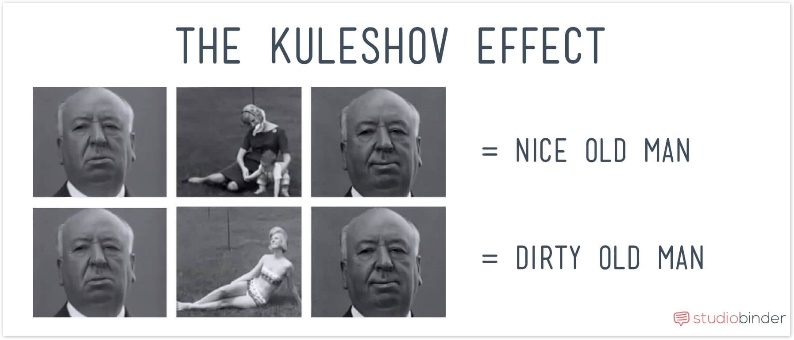 